Radnor Township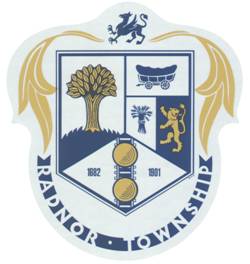 Stormwater Management Advisory Committee (SWMAC) Agenda7:00pm, Thursday, September 14, 2017Call to Order.Pledge of Allegiance.Review/approve meeting minutes of August 10, 2017 SWMAC Meeting.  (5 minutes)Public comment.(10 minutes)Discussion of projects to be included in SWMAC budget, considering past SWMAC recommendations and new MS4 regulations.  Update budget recommendations, as warranted.(45 minutes)Discussion of Banbury Francis Windsor project status and recommendations of how best to advance project.(45 minutes)Updates on: Highview project, Stormwater Ordinance, MS4, Radnor/Haverford Joint Comprehensive Plan Steering Committee.(15 minutes)Set the date and time for the next meeting and adjourn.